Зарегистрировано в Минюсте России 6 июня 2023 г. N 73756ФЕДЕРАЛЬНОЕ АГЕНТСТВО ПО ДЕЛАМ МОЛОДЕЖИN 149АССОЦИАЦИЯ ВОЛОНТЕРСКИХ ЦЕНТРОВN 23ПРИКАЗот 25 апреля 2023 годаОБ УТВЕРЖДЕНИИ ПОРЯДКАОТБОРА И ПОДГОТОВКИ ДОБРОВОЛЬЦЕВ (ВОЛОНТЕРОВ)ДЛЯ ОСУЩЕСТВЛЕНИЯ ДЕЯТЕЛЬНОСТИ НА ТЕРРИТОРИЯХ ДОНЕЦКОЙНАРОДНОЙ РЕСПУБЛИКИ, ЛУГАНСКОЙ НАРОДНОЙ РЕСПУБЛИКИ,ЗАПОРОЖСКОЙ ОБЛАСТИ И ХЕРСОНСКОЙ ОБЛАСТИВо исполнение пункта 2 Указа Президента Российской Федерации от 30 апреля 2022 г. N 247 "О поддержке волонтерской деятельности на территориях Донецкой Народной Республики, Луганской Народной Республики, Запорожской области и Херсонской области" приказываю:1. Утвердить порядок отбора и подготовки добровольцев (волонтеров) для осуществления деятельности на территориях Донецкой Народной Республики, Луганской Народной Республики, Запорожской области и Херсонской области согласно приложению к настоящему приказу.2. Признать утратившим силу приказ Федерального агентства по делам молодежи и Ассоциации волонтерских центров от 27 мая 2022 г. N 187/249 "Об утверждении порядка отбора и подготовки добровольцев (волонтеров) для осуществления деятельности на территориях Донецкой Народной Республики и Луганской Народной Республики" (зарегистрирован Минюстом России 8 июня 2022 г., регистрационный N 68795).РуководительК.Д.РАЗУВАЕВАПредседатель Совета АссоциацииА.П.МЕТЕЛЕВУтвержденприказом Федерального агентствапо делам молодежи и Ассоциацииволонтерских центровот 25 апреля 2023 г. N 149/23ПОРЯДОКОТБОРА И ПОДГОТОВКИ ДОБРОВОЛЬЦЕВ (ВОЛОНТЕРОВ)ДЛЯ ОСУЩЕСТВЛЕНИЯ ДЕЯТЕЛЬНОСТИ НА ТЕРРИТОРИЯХ ДОНЕЦКОЙНАРОДНОЙ РЕСПУБЛИКИ, ЛУГАНСКОЙ НАРОДНОЙ РЕСПУБЛИКИ,ЗАПОРОЖСКОЙ ОБЛАСТИ И ХЕРСОНСКОЙ ОБЛАСТИ1. Отбор и подготовка добровольцев (волонтеров) для осуществления деятельности на территориях Донецкой Народной Республики, Луганской Народной Республики, Запорожской области и Херсонской области производятся на основании заявок юридических лиц, осуществляющих контроль и сопровождение деятельности добровольцев (волонтеров) на территории Донецкой Народной Республики, Луганской Народной Республики, Запорожской области или Херсонской области (далее - принимающая организация), на осуществление поездки на территорию Донецкой Народной Республики, Луганской Народной Республики, Запорожской области или Херсонской области, направленной на оказание помощи благополучателям из числа мирных жителей Донецкой Народной Республики, Луганской Народной Республики, Запорожской области или Херсонской области силами добровольцев (волонтеров) из других субъектов Российской Федерации (далее - волонтерская деятельность).2. В целях осуществления волонтерской деятельности создается рабочая группа из числа представителей Федерального агентства по делам молодежи, Федеральной службы безопасности Российской Федерации, Министерства обороны Российской Федерации, Ассоциации волонтерских центров (далее - Ассоциация) и иных организаций и ведомств, оказывающих содействие в организации работы по обеспечению поддержки добровольческой (волонтерской) деятельности на территориях Донецкой Народной Республики, Луганской Народной Республики, Запорожской области и Херсонской области, созданная в целях осуществления общей координации работы по обеспечению поддержки добровольческой (волонтерской) деятельности на территориях Донецкой Народной Республики, Луганской Народной Республики, Запорожской области и Херсонской области (далее - Рабочая группа).3. Отбор и подготовка добровольцев (волонтеров) для осуществления деятельности на территориях Донецкой Народной Республики, Луганской Народной Республики, Запорожской области и Херсонской области включает 4 этапа:предварительный;заявочный;отборочный;подготовительный.4. На предварительном этапе для организации волонтерской деятельности принимающая организация направляет в Ассоциацию заявку на осуществление волонтерской деятельности на территориях, в которую включаются сведения о принимающей организации, подробное описание функционала добровольцев (волонтеров) и их задач, дополнительные требования к добровольцам (волонтерам), программу волонтерской деятельности.Рекомендуемый образец заявки на осуществление волонтерской деятельности размещается на сайте проекта мывместе.рф в информационно-телекоммуникационной сети "Интернет".Заявка на осуществление волонтерской деятельности направляется на адрес электронной почты Ассоциации в информационно-телекоммуникационной сети "Интернет" helpdonbass@dobro.ru.5. Принимающей организацией может быть организация:зарегистрированная в соответствии с законодательством страны нахождения более чем за 1 год до подачи заявки;не находящаяся в процессе ликвидации;в отношении которой не возбуждено производство по делу о несостоятельности (банкротстве);деятельность которой не приостановлена;не входящая в перечень иностранных и международных организаций, деятельность которых признана нежелательной на территории Российской Федерации;не включенная в перечень организаций и физических лиц, в отношении которых имеются сведения об их причастности к экстремистской деятельности или терроризму в соответствии с Федеральным законом от 07.08.2001 N 115-ФЗ "О противодействии легализации (отмыванию) доходов, полученных преступным путем, и финансированию терроризма";в отношении которой судом не принято решение о ликвидации или запрете деятельности по основаниям, предусмотренным Федеральным законом от 25.07.2002 N 114-ФЗ "О противодействии экстремистской деятельности".6. Представители Ассоциации проводят уточняющее интервью с представителями принимающей организации, в ходе которого может быть запрошена дополнительная информация, в том числе уставные и иные документы, необходимые для организации волонтерской деятельности.7. По итогам проведенной Ассоциацией проверки заявок на осуществление волонтерской деятельности на соответствие требованиям, предусмотренным пунктами 4 - 6 настоящего Порядка, Ассоциация вносит заявку на организацию волонтерской деятельности на рассмотрение Рабочей группы, которой принимается решение о проведении волонтерской деятельности.8. На основании заявки на организацию волонтерской деятельности, утвержденной Рабочей группой, Ассоциация публикует вакансию для отбора добровольцев (волонтеров) на участие в волонтерской деятельности.Вакансия публикуется на платформе ДОБРО.РФ и включает полное описание функционала добровольцев (волонтеров), требования к ним, сроки привлечения, а также детальные условия.9. Сроки проведения этапов устанавливаются Ассоциацией для каждой одобренной заявки принимающей организации на организацию и осуществление волонтерской деятельности.10. Требования к добровольцам (волонтерам):- возраст от 18 лет;- гражданство Российской Федерации;- опыт волонтерской деятельности (в зависимости от направления волонтерской деятельности) не менее 1 года;- специальные знания и навыки (в зависимости от направления волонтерской деятельности), в соответствии с опубликованной заявкой;- возможность участвовать в волонтерской деятельности беспрерывно в соответствии с календарным планом, разработанным принимающей организацией (далее - календарный план).11. В рамках заявочного этапа кандидаты в добровольцы (волонтеры) (далее - кандидаты) подают заявку на платформе ДОБРО.РФ или сайте проекта мывместе.рф в информационно-телекоммуникационной сети "Интернет", в которой указываются фамилия, имя, отчество (при наличии), данные документа, удостоверяющего личность, адрес электронной почты, номер контактного телефона, а также информация, содержащаяся в пункте 10 настоящего Порядка.По результатам рассмотрения заявки Ассоциация направляет кандидату на адрес электронной почты информационное письмо с результатом рассмотрения заявки.В случае соответствия кандидата требованиям, предусмотренным пунктом 10 настоящего Порядка, кандидат переходит на отборочный этап.12. Отборочный этап включает:1) прохождение кандидатом тестирования и индивидуального собеседования с целью выявления мотивации и определения уровня компетенций;2) прохождение курса по организации добровольческой (волонтерской) деятельности на платформе ДОБРО.РФ (далее - онлайн-курс).13. Тестирование и индивидуальное собеседование проводятся представителями Ассоциации.Приглашение на тестирование направляется на адрес электронной почты кандидата, указанный в заявке. В приглашении содержится ссылка на сайт в информационно-телекоммуникационной сети "Интернет", на котором можно пройти тесты по определению уровня следующих компетенций:- ответственность;- стрессоустойчивость;- коммуникабельность;- работа в команде;- мотивация;- специальные компетенции, определяемые Ассоциацией в зависимости от профиля волонтерской деятельности.14. После прохождения тестирования и онлайн-курса кандидат приглашается к прохождению индивидуального собеседования.В рамках индивидуального собеседования представителями Ассоциации задаются вопросы о профильном образовании и опыте работы, на основании которого можно выявить уровень развития компетенций.По результатам индивидуального собеседования представителями Ассоциации проводится оценка результатов индивидуального собеседования по компетенциям, указанным в пункте 13 настоящего Порядка.15. Ассоциация передает в Рабочую группу результаты индивидуальных собеседований с кандидатами.16. По запросу Рабочей группы кандидату может быть предложено пройти дополнительное собеседование с представителями принимающей организации.По решению Рабочей группы Ассоциацией запрашиваются у кандидата дополнительные материалы, в том числе электронные образцы (сканы-копии) дипломов и иных документов, подтверждающих профессиональный опыт и уровень квалификации.17. По итогам рассмотрения результатов индивидуального собеседования и принятия Рабочей группой решения об участии кандидата в волонтерской деятельности, кандидату на адрес электронной почты, указанный в заявке, направляется информационное письмо с результатами отбора. Детализированные результаты тестирования и индивидуального собеседования кандидатам не предоставляются.Кандидаты подтверждают свое участие в волонтерской деятельности в течение 2 календарных дней со дня получения электронного письма.Учет добровольцев (волонтеров), прошедших отбор, осуществляется Ассоциацией на платформе ДОБРО.РФ.18. Перед отправкой в место осуществления волонтерской деятельности добровольцы (волонтеры) в рамках подготовительного этапа должны пройти обучение. Обучение включает теоретическую часть и практическую часть по темам: оказание первой медицинской помощи, общих вопросов безопасности, поведения и работы в чрезвычайных ситуациях.19. После проведения обучения, предусмотренного пунктом 18 настоящего Порядка, силами принимающей организации проводится обучение на месте осуществления волонтерской деятельности. Обучение включает ознакомление с задачами и функциями добровольцев (волонтеров), объектом и программой конкретной волонтерской деятельности.20. После прохождения обучения, предусмотренного пунктами 18 и 19 настоящего Порядка, добровольцы (волонтеры) приступают к выполнению задач волонтерской деятельности в соответствии с календарным планом.21. Отбор добровольцев (волонтеров) организаций, указанных в пункте 2 настоящего Порядка, входящих в Рабочую группу, осуществляется в следующем порядке.Организации, входящие в Рабочую группу, предоставляют Ассоциации список добровольцев (волонтеров) и информацию о датах и целях волонтерской деятельности.Ассоциация обеспечивает регистрацию добровольцев (волонтеров) на платформе ДОБРО.РФ путем предоставления организации, входящей в Рабочую группу, соответствующей ссылки.Ассоциация осуществляет отбор добровольцев (волонтеров) организаций, входящих в Рабочую группу, в соответствии с заполненной на платформе ДОБРО.РФ анкетой и документами, подтверждающими квалификацию добровольцев (волонтеров).Добровольцы (волонтеры) организаций, входящих в Рабочую группу, проходят онлайн-курс и получают сертификат.На основании результатов оценки анкеты, заполненной добровольцами (волонтерами) на платформе ДОБРО.РФ и прохождения онлайн-курса, Ассоциация направляет принимающей организации, входящей в Рабочую группу, подтверждение регистрации и прохождения отбора добровольцами (волонтерами).Организация, входящая в Рабочую группу, самостоятельно определяет необходимость дальнейшего обучения добровольцев (волонтеров), решает вопросы финансирования транспортных расходов, связанных с доставкой добровольцев (волонтеров) к месту осуществления волонтерской деятельности и обратно.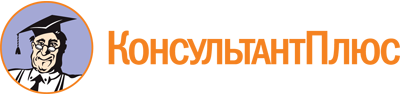 Приказ Росмолодежи N 149, АВЦ N 23 от 25.04.2023
"Об утверждении порядка отбора и подготовки добровольцев (волонтеров) для осуществления деятельности на территориях Донецкой Народной Республики, Луганской Народной Республики, Запорожской области и Херсонской области"
(Зарегистрировано в Минюсте России 06.06.2023 N 73756)Документ предоставлен КонсультантПлюс

www.consultant.ru

Дата сохранения: 12.06.2023
 